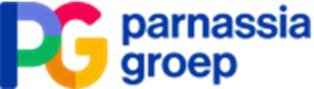 Accreditatieaanvraag Middagsymposium “Nieuwe wegen in Herstel ondersteunende zorg”22 april 2020Datum en tijdDonderdag 22 april 2020 van 13.00 tot 17.00 uur LocatieDe Stoomhal, WormerOrganisatieDe dames Y. Nijssen en B. Schaefer, onderzoekers en heer J. Verbeeck, psychiater en bestuurder Parnassia.InformatieBij Yolanda Nijssen en Barbara Schaefer, y.nijssen@parnassia.nl, tel. 06-82104588 en b.schaefer@parnassia.nlAccreditatieWordt aangevraagd bij de NVvP, RSV, V&VN,  VVGN,  FGZPt22 april 202013.00-17.00uDe Stoomhal WormerThema: Nieuwe wegen in Herstel ondersteunende zorgPROGRAMMA:13.00u Opening door Jurgen Verbeeck, bestuurder Parnassia13.05-14.00u Netwerkpsychiatrie door prof. dr. Niels Mulder, psychiater, opleider en onderzoeker bij Antes en specialismeleider EPA Parnassia GroepHet geheel is meer dan de som der delen. Dat is de bedoeling van netwerkzorg waarbij cliënten, naasten en professionals (van binnen en buiten de ggz) samenwerken bij het bieden van herstel ondersteunende behandeling en zorg. Netwerkzorg geldt voor binnen de ggz (bijv. goede samenwerking tussen FACT-teams en de HIC-afdeling) en ook tussen de ggz en het sociale domein. Netwerkzorg beoogt dat cliënten en hun naasten continuïteit van herstel ondersteunende zorg ervaren door het hele netwerk aan voorzieningen heen, waarbij de cliënt zich zoveel mogelijk eigenaar voelt van zijn behandeling. Door het ontstaan van samen-redzaamheid en het vergroten van competenties wordt de cliënt minder afhankelijk van formele hulp. Hierdoor vergroten de kansen op herstel.14.00-14.45u “Doe normaal” door prof. dr. Wim Veling, psychiater en adjunct hoogleraar psychiatrie aan de Rijksuniversiteit Groningen‘Doe normaal!’ is in Nederland de norm. De definitie van normaal is niet eenduidig, maar er hoort in elk geval bij dat je niet teveel afwijkt van het gemiddelde, en geen problemen of overlast veroorzaakt. Mensen die psychosegevoelig zijn voldoen vaak niet aan deze criteria. Het heeft daarom grote maatschappelijke gevolgen als je de diagnose psychotische stoornis krijgt. Je bent anders, niet normaal. Sommige mensen zien je als gek, misschien zelfs gevaarlijk. De gewone wereld is jouw wereld niet meer. De maatschappij is hard voor mensen met psychose. We leven in een tijd waarin mensen zich zelf moeten redden, en als er iets mis gaat moet iemand de schuld krijgen, komen er meer regels en moeten verwarde personen worden opgesloten. Toch zijn er ook ontwikkelingen die hoopvol stemmen. In deze presentatie wordt verkend op welke manier afgelopen decennia is gestreden voor waardigheid, ruimte voor persoonlijk herstel en participatie in de samenleving. Hoe meer aandacht is gevraagd voor existentiële betekenis van psychose en ruimte buiten reducerende medische modellen van psychose. Het zijn oproepen om het benauwde idee van ‘normaal’ los te laten. Dat zou mensen met psychosegevoeligheid enorm helpen en de samenleving verrijken.14.45-15.00u In vogelvlucht: inleiding op de informatiepunten door dr. Yolanda Nijssen en dr. Barbara Schaefer, senior onderzoekers bij de Parnassia Groep academie15.00-15.30u Pauze met de mogelijkheid tot bezoek aan verschillende informatiepuntenPer onderwerp zijn mensen uitgenodigd die alle mogelijke vragen rond het betreffende onderwerp kunnen beantwoorden.  15.30-16.15u Herstel ondersteunende zorg bij Parnassia, hoe organiseren wij dat? door Marieke van de Ven, psychiater en directeur zorg volwassenenpsychiatrie Noord-Holland:We willen al jaren dat teams en medewerkers de mogelijkheid hebben om zich goed te richten op hun patiëntengroep. Daarnaast gaan we steeds meer werken dicht bij de patiënt en met andere partijen, zoals in wijkteams en in gezondheidscentra. Dat stelt andere eisen aan onze manier van werken en aan onze ondersteuning. Dit vraagt om een andere benadering, waarbij wordt uitgegaan van de eigen kracht van de patiënt en van de medewerker. Door meer ruimte te geven, kun je beter inspelen op de wensen van de patiënt, maar ook de patiënt de ruimte bieden die hij nodig heeft om aan zijn eigen herstel te werken. Om dit vorm te geven zijn alle teams binnen de PG overgegaan naar zelforganisatie, ook genoemd: HGO-team (Herstel gericht organiseren). Bij evaluatie van HGO blijkt dat, naast zichtbare verbeteringen het (nog) niet gebracht heeft wat we er bij de opzet van hadden verwacht. In deze presentatie wordt stilgestaan bij factoren die daar een rol in hebben gespeeld en hoe Parnassia er een vervolg aan wil geven.16.15-17.00u Herstel ondersteunende zorg: verleden, heden en toekomstprof. Jaap van Weeghel, Hoofd onderzoek en zorgontwikkelingWetenschappelijk onderzoekRuim dertig jaar geleden introduceerde Patricia Deegan het begrip (persoonlijk) herstel in de GGZ (Deegan, 1988). Bij herstellen gaat het om persoonlijke processen van mensen die proberen om ondanks hun psychische problematiek en de daarmee gepaard gaande beperkingen, hun leven weer op te pakken. Sindsdien heeft het begrip ‘persoonlijk herstel’ een opmerkelijke opgang gemaakt in de GGZ, zowel in Nederland als in andere westerse landen. Bij herstel ondersteunende zorg gaat het allereerst om een andere verhouding tussen hulpverlener en cliënt, waarbij de hulpverlener niet zozeer de rol speelt van degene die weet wat het beste is voor de cliënt. Het vraagt om de bereidheid de cliënt als gelijke te zien, en om zich bewust te worden van de eigen, soms onbedoeld stigmatiserende, ideeën over mensen met ernstige psychische aandoeningen. Verder is de inzet van ervaringsdeskundigheid onmisbaar in herstel ondersteunende zorg. In deze voordracht wordt geschetst hoe herstel ondersteunende zorg in de nabije toekomst beter uit de verf kan komen in de Nederlandse ggz, en dus ook in de Parnassia Groep. 17.00u Afsluiting door Jurgen Verbeek